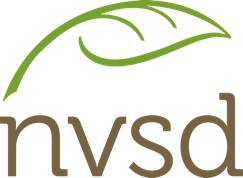 Sample K-7 “I Can” StatementsCommunication Competency COMMUNICATEConnect and engage with others (to share and develop ideas): I can ask simple questions I can listen actively I can focus on the speaker Acquire, interpret, and present information (include inquiries) I can understand and share information I can present information clearly I can present information and ideas to an audience I may not know COLLABORATECollaborate to plan, carry out, and review constructions and activities I can work with others toward a goal  I can take on roles and responsibilities in a group I can share important ideas and understand the ways we agree I can see different points-of-view and I can disagree respectfully Recount, reflect and integrate experiences and accomplishments  I can give, receive, and act on feedback I can explain experiences and connect to others’ experiences I can connect my learning to my experiences and to others’ experiencesThinking Competency CRITICAL AND REFLECTIVEAnalyze and CritiqueI can show if I like something or notI can explore and appreciate things I learn about other peopleI can show and explain my thinking when I work on different projectsQuestion and InvestigateI can ask open-ended questions and collect informationI can find more than one to way to explore somethingI can tell the difference between what’s real, what is made up, and appreciate when others think different from meDevelop and DesignI can experiment by doing things differentlyI can reach my goals by trying a variety of waysI can engage my audience in different waysReflectiveI am able to reflect to on my thinking skillsI am able to reflect on what I have learnedI am able to think of things in new ways (Aha moment!Personal and Social Competency PERSONAL AWARENESS AND RESPONSIBILITYSelf-DeterminationI can show a sense of accomplishment and joy I can celebrate my efforts and accomplishments I can advocate for myself and my ideasSelf-Regulation: I can sometimes recognize emotions I can use strategies that help me manage my feelings and emotions I can persevere with challenging tasksWell-Being: I can participate in activities that support my well-beingI can participate in activities that support my well-being and tell/show how they help me I can take some responsibility for my physical and emotional well-being I can make choices that benefit my well-being and keep me safe in my community, including my online interactionsPOSITIVE PERSONAL & CULTURAL IDENTITY Relationships and cultural contexts: I can describe my family and community I am able to identify the different groups that I belong to I understand that my identity is made up of many interconnected aspects (such as life experiences, family history, heritage, peer group)Personal values and choices: I can tell what is important to me I can explain what my values are and how they affect choices I makePersonal strengths and abilities: I can identify my individual characteristics I can describe/express my attributes, characteristics, and skillsSOCIAL RESPONSIBILITY Contributing to community and caring for the environment: With some support, I can be part of a group I can participate in classroom and group activitiesI can participate in classroom and group activities to improve the classroom school, community, or natural world I contribute to group activities that make my classroom, school, community, or natural world a better place I can identify how my actions and the actions of others affect my communitySolving problems in peaceful ways: I can solve some problems myself and can identify when to ask for help I can identify problems and compare potential problem-solving strategies I can clarify problems, consider alternatives, and evaluate strategies I can clarify problems or issues, generate multiple strategies, and consider consequences